Publicado en Madrid el 16/04/2018 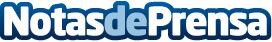 La elección de colores en una vivienda afecta a las emociones y al comportamiento, según StoLos expertos de Sto, multinacional alemana especializada en fabricación de elementos y soluciones constructivas, explica las claves a tener en cuenta a la hora de elegir la pintura y colores adecuados cuando se realiza una reforma en el hogarDatos de contacto:RedacciónNota de prensa publicada en: https://www.notasdeprensa.es/la-eleccion-de-colores-en-una-vivienda-afecta Categorias: Interiorismo Sociedad Madrid http://www.notasdeprensa.es